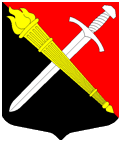 СОВЕТ ДЕПУТАТОВмуниципальное образование Тельмановское сельское поселение Тосненского района Ленинградской областиРЕШЕНИЕ № 10Принято советом депутатов 27 октября 2017 годаПодписано главой муниципального образования 27 октября 2017 годаО проведении конкурса на замещение должности главы администрации муниципального образования Тельмановское сельское поселение Тосненского района Ленинградской области, назначаемого по контрактуВ соответствии с Федеральным законом от 06.10.2003 № 131-ФЗ «Об общих принципах организации местного самоуправления в Российской Федерации», Уставом муниципального образования Тельмановское сельское поселение Тосненского района Ленинградской области, решением совета депутатов муниципального образования Тельмановское сельское поселение Тосненского района Ленинградской области от 27.10.2017 № 8 «Об утверждения положения о конкурсе на замещение должности главы администрации муниципального образования Тельмановское сельское поселение Тосненского района Ленинградской области, назначаемого по контракту»,совет депутатов муниципального образования Тельмановское сельское поселение Тосненского района Ленинградской области РЕШИЛ:1. Объявить конкурс на замещение должности главы администрации муниципального образования Тельмановское сельское поселение Тосненского района Ленинградской области, назначаемого по контракту (далее – «Конкурс»).2. Проведение Конкурса назначить на 14 ч. 00 мин. Московского времени «27» ноября 2017 года, по адресу: Ленинградская область, Тосненский район, пос. Тельмана, дом 50, второй этаж помещения администрации муниципального образования Тельмановское сельское поселение Тосненского района, зал заседаний.3. Установить, что порядок проведения Конкурса и участия в нем регулируется положением о конкурсе на замещение должности главы администрации муниципального образования Тельмановское сельское поселение Тосненского района Ленинградской области, назначаемого по контракту, утвержденного решением совета депутатов от 27.10.2017 г. № 9.4. Установить, что прием заявлений и документов от претендентов на участие в Конкурсе, осуществляется по рабочим дням недели с 09 ч. 00 мин. до 16 ч. 00 мин. Московского времени в приемной администрации муниципального образования Тельмановское сельское поселение Тосненского района Ленинградской области, расположенной по адресу: Ленинградская область, Тосненский район, пос. Тельмана, дом 50, второй этаж.5. Установить, что последним днем подачи заявлений и документов претендентов на участие в Конкурсе, является «20» ноября 2017 года.6. Аппарату по обеспечению деятельности совета депутатов муниципального образования Тельмановское сельское поселение Тосненского района Ленинградской области, опубликовать настоящее решение в порядке, предусмотренном Уставом муниципального образования Тельмановское сельское поселение.7. Настоящее решение вступает в силу с момента его официального опубликования.8. Контроль исполнения настоящего решения возложить на главу муниципального образования Тельмановское сельское поселение Тосненского района Ленинградской области Г.В. Сакулина.Глава муниципального образования 			                  Г.В. Сакулин